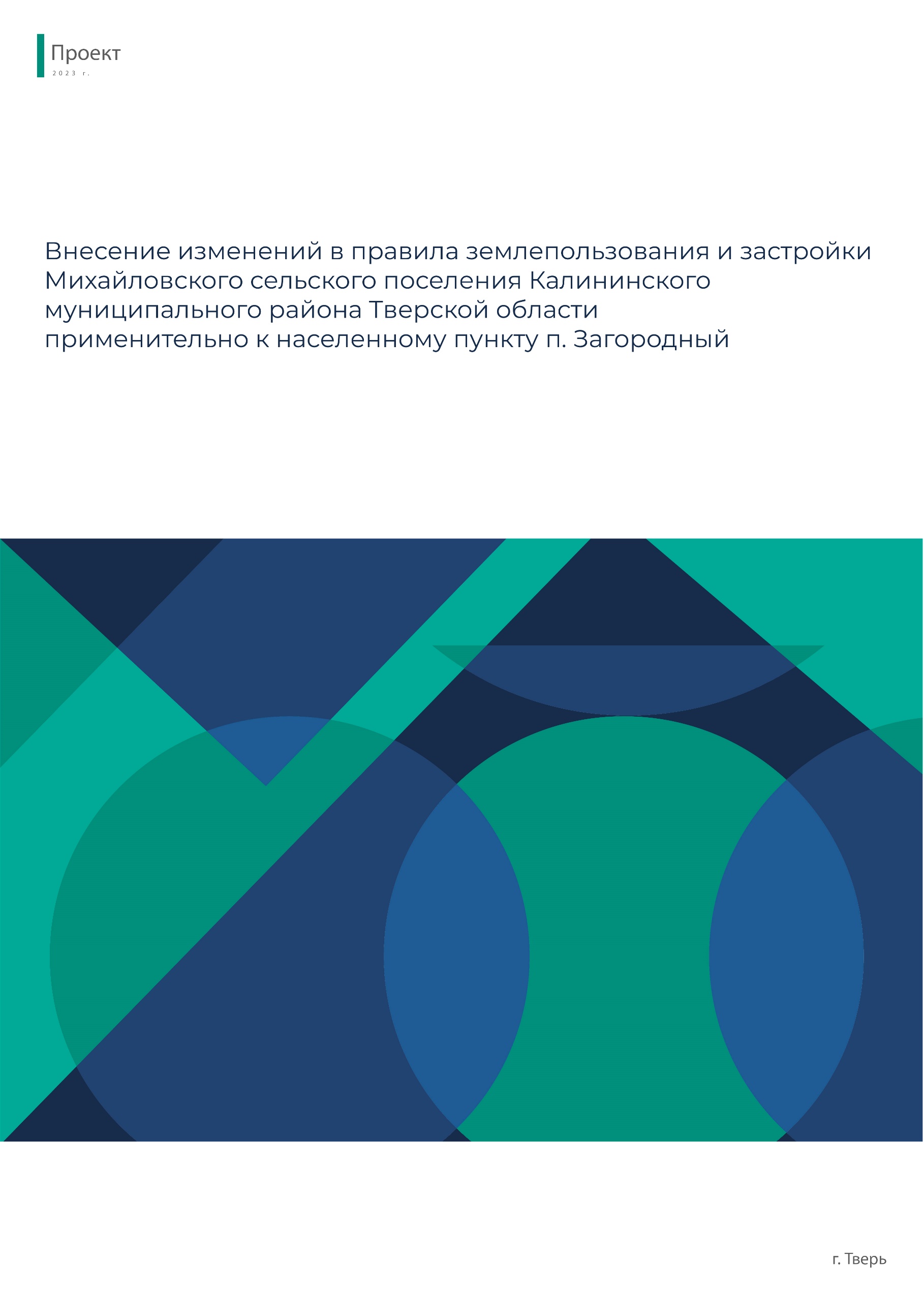 Внесение изменений в правила землепользования и застройки Михайловского сельского поселения Калининского муниципального района Тверской области применительно к населенному пункту п. Загородный разработано на основании распоряжения Правительства Тверской области от 06.02.2023 г. № 110-рп.Внесением изменений в правила землепользования и застройки Михайловского сельского поселения Калининского муниципального района Тверской области применительно к населенному пункту п. Загородный предлагается изменение границ следующих территориальных зон: Зоны жилой застройки, преимущественно индивидуальными жилыми домами (до 3 этажа) с приусадебными участками (Ж-1);Общественно-деловой зоны, в т.ч. объектов административного, делового, общественного, коммерческого назначения, объектов культуры, здравоохранения, соцобеспечения, учебных и дошкольных учреждений (O-1);Зоны отдыха, рекреационных объектов (Р-1);Зоны сельскохозяйственного производства (СХ-3).Изменение градостроительных регламентов данных зон не предусмотрено.Проектом предлагается добавить новую территориальную зону – зону инженерной инфраструктуры (И-1), градостроительные регламенты которой изложены в статье 38.1.Приложением к проекту является описание территориальных зон.Статья 35, п.1 Зоны жилой застройки.Зоны жилой застройки (индекс - Ж) предназначены для застройки жилыми домами.Жилые зоны Михайловского сельского поселения представлены следующими подзонами:Ж-1-Зона жилой застройки, преимущественно индивидуальными жилыми домами (до 3 этажа) с приусадебными участками.Статья 34, п.2 Параметры жилой застройки.Нормативные параметры жилой застройки.Минимальная ширина участка по фасаду дли ИЖС и ЛПХ-10м.  Иные размеры земельного участка (длинна, ширина) не подлежат установлению.Минимальная площадь участка для возможности постройки дополнительного жилого дома -1000 кв.м;Минимальные отступы от границы земельного участка-3м;Минимальные отступы от зданий, строений до красной линии улиц-5м;Минимальный отступ жилых зданий от красной линии проездов-3м;Минимальное расстояние от границы участка до стены жилого дома, до границы соседнего участка-3м;Минимальное расстояние от границы участка до постройки для содержания скота и птицы-4м;Минимальное расстояние от границы участка до дворовых туалетов, помойных ям, выгребов, септиков-4м;Минимальное расстояние от капитальных строений и хозяйственных построек до лесных массивов, парков и скверов-30м.В районах индивидуальной застройки, жилые дома могут размещаться по красной линии жилых улиц в соответствии со сложившимися местными традициями.Расстояние от стен индивидуальных, блокированных и секционных жилых домов до ограждения участка со стороны вводов инженерных сетей при организации колодцев на территории участка – не менее 6 м;Минимальные расстояния между зданиями, а также между крайними строениями и группами строений на приквартирных участках принимаются в соответствии с требованиями Федерального закона от 22.07.2008 № 123-ФЗ «Технический регламент о требованиях пожарной безопасности».Расстояния между жилыми, жилыми и общественными, а также размещаемыми в застройке производственными зданиями на территории сельского поселения следует принимать на основе расчетов инсоляции и освещенности согласно требованиям действующих санитарных правил и нормативов, норм инсоляции и противопожарных требований.Расстояние от площадки мусоросборников до жилого дома должно быть не менее 20 м и не более 100 м.На территориях с застройкой индивидуальными жилыми домами расстояние от окон жилых комнат до стен соседнего дома и хозяйственных построек (сарая, автостоянки, бани), расположенных на соседних земельных участках, должно быть не менее 6 м.Расстояние от отдельно стоящих ГРП, ГРПБ, ШРП до зданий и сооружений – 10 м (при давлении газа на вводе до 0,6 МПа) и 15 м (при давлении газа на вводе 0,6 – 1,2 МПа).Расстояние до границы соседнего приквартирного участка расстояния по санитарно-бытовым и зооветеринарным требованиям должны быть не менее:- от индивидуального, блокированного дома – 3 м;- от трансформаторных подстанций – 10 м;- от постройки для содержания скота и птицы – 4 м;- от других построек (сарая, бани, гаража, автостоянки и др.) – высоты строения (в верхней точке), но не менее – 3 м;- от дворовых туалетов, помойных ям, выгребов, септиков – 4 м;- от стволов деревьев:- высокорослых (высотой свыше 5 м) – 4 м;- среднерослых (высотой 4-5 м) – 2 м;- от кустарника – 1 м.На приквартирных земельных участках содержание скота и птицы допускается лишь в районах индивидуальной жилой застройки с размером участка не менее 0,1 га. На участках предусматриваются хозяйственные постройки для содержания скота и птицы, хранения кормов, инвентаря, топлива и других хозяйственных нужд, бани, а также хозяйственные подъезды и скотопрогоны.Расстояния от помещений (сооружений) для содержания и разведения животных до объектов жилой застройки должно быть не менее указанного в таблице ниже.Расстояния от одно-, двухквартирных жилых домов и хозяйственных построек (сараев, гаражей, бань) на придомовом (приквартирном) земельном участке до жилых домов и хозяйственных построек на соседних земельных участках следует принимать в соответствии с требованиями Федерального закона от 22.07.2008 № 123-ФЗ «Технический регламент о требованиях пожарной безопасности».Допускается блокировка жилых зданий и хозяйственных построек в пределах участка.В сельских населенных пунктах размещаемые в пределах жилой зоны группы сараев должны содержать не более 30 блоков каждая. Сараи для скота и птицы следует предусматривать на расстоянии от окон жилых помещений дома:- одиночные или двойные – не менее 15 м;- до 8 блоков – не менее 25 м;- свыше 8 до 30 блоков – не менее 50 м. Площадь застройки сблокированных сараев не должна превышать 800 м2. Расстояния между группами сараев следует принимать в соответствии с требованиями Федерального закона от 22.07.2008 № 123-ФЗ «Технический регламент о требованиях пожарной безопасности».Расстояния от сараев для скота и птицы до шахтных колодцев должно быть не менее 50 м. Колодцы должны располагаться выше по потоку грунтовых вод.Допускается пристройка хозяйственного сарая, автостоянки, бани, теплицы к индивидуальному жилому дому с соблюдением требований санитарных, зооветеринарных и противопожарных норм.Постройки для содержания скота и птицы допускается пристраивать только к индивидуальным жилым домам при изоляции от жилых комнат не менее чем тремя подсобными помещениями; при этом помещения для скота и птицы должны иметь изолированный наружный вход, расположенный не ближе 7 м от входа в дом.Для жителей многоквартирных домов хозяйственные постройки для скота выделяются за пределами жилой территории; при многоквартирных домах допускается устройство встроенных или отдельно стоящих коллективных подземных хранилищ сельскохозяйственных продуктов, площадь которых определяется заданием на проектированиеУсловия и порядок размещения пасек (ульев) определяется в соответствии с требованиями земельного законодательства, законодательства Тверской области, ветеринарно-санитарными требованиями, а для пасек (ульев), располагаемых на лесных участках, – в соответствии с Лесным кодексом Российской Федерации.Территории пасек размещают на расстоянии, м, не менее: - 500 – от шоссейных и железных дорог, пилорам, высоковольтных линий электропередач;- 1000 – от животноводческих и птицеводческих сооружений;- 5000 – от предприятий кондитерской и химической промышленности, аэродромов, военных полигонов, радиолокационных, радио- и телевещательных станций и прочих источников микроволновых излучений. Кочевые пасеки размещаются на расстоянии не менее 1500 м одна от другой и не менее 3000 м от стационарных пасек.Пасеки (ульи) на территории населенных пунктов размещается на расстоянии не менее 10 м от границ соседнего земельного участка и не менее 50 м от жилых помещений. Территория пасеки (ульев) должна иметь сплошное ограждение высотой не менее 2 м и находиться на окраине жилой зоны.Размещение ульев на земельных участках на расстоянии менее 10 м от границы соседнего земельного участка допускается:      - при размещении ульев на высоте не менее 2 м;    - с отделением их зданием, строением, сооружением, густым кустарником высотой не менее 2 м.Пасеки (ульи) следует размещать на расстоянии от учреждений здравоохранения, образования, детских учреждений, учреждений культуры, других общественных мест, дорог и скотопрогонов, обеспечивающем безопасность людей и животных, но не менее 250 м.Расстояния от пасек (ульев) до объектов жилого и общественного назначения могут устанавливаться органами местного самоуправления исходя из местных условий.При устройстве отдельно стоящих и встроено-пристроенных автостоянок допускается их проектирование без соблюдения нормативов на проектирование мест стоянок автомобилей.На территории с индивидуальной жилой застройки стоянки размещаются в пределах отведенного участка.Хозяйственные площадки в сельской жилой зоне предусматриваются на придомовых (приквартирных) участках (кроме площадок для мусоросборников, размещаемых на территориях общего пользования из расчета 1 контейнер на 10 домов), но не далее чем 100 м от входа в дом.Со стороны улиц и проездов ограждения земельных участков должны быть выдержаны в едином стиле как минимум на протяжении одного квартала с обеих сторон улиц. Максимально допустимая высота ограждений принимается не более 1,8 м, степень светопрозрачности – от 0 до 100 % по всей высоте.  На границе с соседним земельным участком следует устанавливать ограждения, обеспечивающие минимальное затемнение территории соседнего участка. Максимально допустимая высота ограждений принимается не более 1,7 м, степень светопрозрачности – от 50 до 100 % по всей высоте.Противопожарное расстояние от хозяйственных и жилых строений до лесного массива должно составлять не менее 30 метров.Для всех вспомогательных строений высота от уровня земли до верха конька скатной кровли – не более 7 м.Вспомогательные строения, за исключением автостоянок, гаражей, размещать со стороны улиц не допускается. Допускается блокировка жилых домов, а также хозяйственных построек на смежных земельных участках по взаимному согласию домовладельцев при новом строительстве с учетом противопожарных требований.Статья 36, п. 1 Зона общественно-деловой застройки.Зона общественно-делового назначения (О-1) предназначена для размещения объектов здравоохранения, культуры, торговли, общественного питания, социального и коммунально-бытового назначения, объектов среднего профессионального и высшего профессионального образования, административных, научно-исследовательских учреждений, культовых зданий, объектов делового, финансового назначения, стоянок автомобильного транспорта, иных объектов, связанных с обеспечением жизнедеятельности граждан.Иные (максимальные и минимальные) размеры земельных участков для зоны О-1 не подлежат установлению.Статья 38.1 Зона инженерной инфраструктуры. Зона инженерной инфраструктуры (И-1) предназначена для размещения объектов, сооружений и коммуникаций инженерной инфраструктуры, в том числе водоснабжения, канализации, санитарной очистки, тепло-, газо- и электроснабжения, связи, радиовещания и телевидения, пожарной и охранной сигнализации, диспетчеризации систем инженерного оборудования, а также для установления санитарно-защитных зон и зон санитарной охраны данных объектов, сооружений и коммуникаций.Иные (максимальные и минимальные) размеры земельных участков, предельные параметры разрешенного строительства, реконструкции объектов капитального строительства для зоны И-1 не подлежат установлению.Общие требования к зоне инженерной инфраструктуры следует определять в соответствии с Постановлением №455-пп от 18.11.2019 «О региональных нормативах градостроительного проектирования Тверской области».Статья 39, п.1 Зона рекреации.Зона отдыха, рекреационных объектов (Р-1) предназначена для размещения домов отдыха, пансионатов, кемпингов, объектов физической культуры и спорта, туристических баз, стационарных и палаточных туристско-оздоровительных лагерей, дома рыболова и охотника, детских туристических станций, туристских парков, учебно-туристических троп, трасс, детских и спортивных лагерей, а также других аналогичных объектов.Иные (максимальные и минимальные) размеры земельных участков для зоны Р-1 не подлежат установлению.Статья 40, п.1 Зона сельскохозяйственных угодий.Иные (максимальные и минимальные) размеры земельных участков для зоны СХ-3 не подлежат установлению.До внесения изменений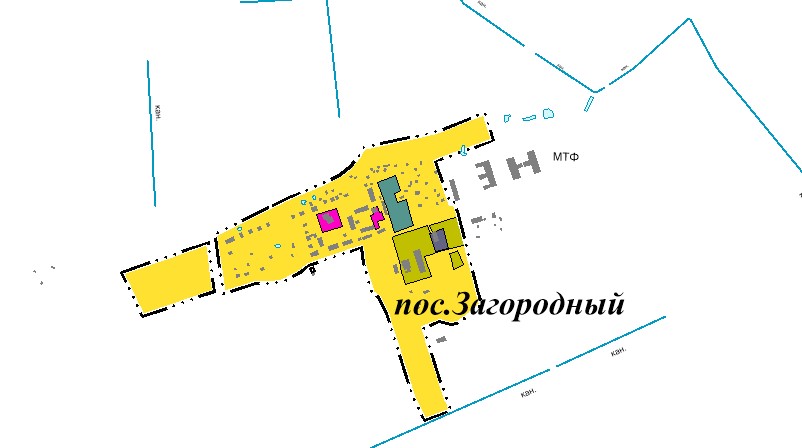 После внесения изменений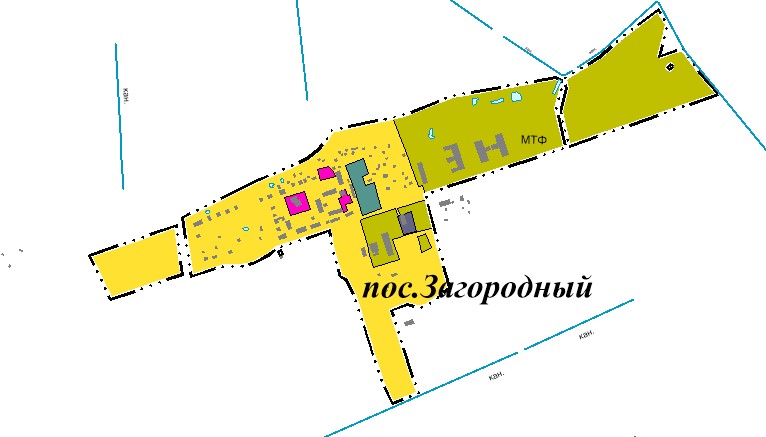 Наименование и ВРИПредельные площади земельных участковПредельные площади земельных участковПредельное количество этажей/ Предельная высота (эт./м.)Предельное количество этажей/ Предельная высота (эт./м.)Максимальный процент застройки в зависимости от этажности (высота) объекта капитального строительстваМинимальные отступы от границы земельного участкаНаименование и ВРИМин(кв.м.)Макс(кв.м.)Предельное количество этажей/ Предельная высота (эт./м.)Предельное количество этажей/ Предельная высота (эт./м.)Максимальный процент застройки в зависимости от этажности (высота) объекта капитального строительстваМинимальные отступы от границы земельного участкаОсновные виды разрешенного использования зоны Ж-1Основные виды разрешенного использования зоны Ж-1Основные виды разрешенного использования зоны Ж-1Основные виды разрешенного использования зоны Ж-1Основные виды разрешенного использования зоны Ж-1Основные виды разрешенного использования зоны Ж-1Основные виды разрешенного использования зоны Ж-1Для индивидуального жилищного строительства (2.1)600250025003/12303Для ведения личного подсобного хозяйства (приусадебный земельный участок) (2.2)600250025003/12303Блокированная жилая застройка (2.3)110(на один блок)--3/12403, со стороны общей стены со смежным объектов - 0Ведение огородничества (13.1)1005005000/00/03Садоводство (1.5)1005005000/00/00Образование и просвещение (3.5)Не подлежать установлениюНе подлежать установлениюНе подлежать установлению4/16303Здравоохранение (3.4)Не подлежать установлениюНе подлежать установлениюНе подлежать установлению4/16503Земельные участки (территории) общего пользования (12.0)Не подлежать установлениюНе подлежать установлениюНе подлежать установлению-/1075 для дорог и тротуаров3Улично-дорожная сеть (12.0.1)Не подлежать установлениюНе подлежать установлениюНе подлежать установлению-/1075 для дорог и тротуаров3Благоустройство территории (12.0.2)Не подлежать установлениюНе подлежать установлениюНе подлежать установлению-/1075 для дорог и тротуаров3Спорт (5.1)Не подлежать установлениюНе подлежать установлениюНе подлежать установлению4/16703Площадки для занятий спортом (5.1.3)Не подлежать установлениюНе подлежать установлениюНе подлежать установлению4/16703Оборудованные площадки для занятий спортом (5.1.4)Не подлежать установлениюНе подлежать установлениюНе подлежать установлению4/16703Хранение автотранспорта (2.7.1)20--2/8753Условно разрешенные виды разрешенного использования зоны Ж-1Условно разрешенные виды разрешенного использования зоны Ж-1Условно разрешенные виды разрешенного использования зоны Ж-1Условно разрешенные виды разрешенного использования зоны Ж-1Условно разрешенные виды разрешенного использования зоны Ж-1Условно разрешенные виды разрешенного использования зоны Ж-1Условно разрешенные виды разрешенного использования зоны Ж-1Малоэтажная многоквартирная жилая застройка (2.1.1)400Не подлежать установлениюНе подлежать установлению3/1245-1(4)35-2(8)30-3(12)3, со стороны общей стены со смежным объектов - 0Коммунальное обслуживание (3.1)10--3/12753Связь (6.8)Не подлежать установлениюНе подлежать установлениюНе подлежать установлению-703Социальное обслуживание (3.2)Не подлежать установлениюНе подлежать установлениюНе подлежать установлению4/16603Бытовое обслуживание (3.3)Не подлежать установлениюНе подлежать установлениюНе подлежать установлению4/16603Культурное развитие (3.6)Не подлежать установлениюНе подлежать установлениюНе подлежать установлению4/16503Религиозное использование (3.7)500---/30503Общественное управление (3.8)Не подлежать установлениюНе подлежать установлениюНе подлежать установлению4/16503Магазины (4.4)Не подлежать установлениюНе подлежать установлениюНе подлежать установлению3/12603Банковская и страховая деятельность (4.5)Не подлежать установлениюНе подлежать установлениюНе подлежать установлению4/16603Общественное питание (4.6)Не подлежать установлениюНе подлежать установлениюНе подлежать установлению2/8503Гостиничное обслуживание (4.7)Не подлежать установлениюНе подлежать установлениюНе подлежать установлению3/12603Отдых (рекреация) (5.0)Не подлежать установлениюНе подлежать установлениюНе подлежать установлению3/12603Ветеринарное обслуживание (3.10)Не подлежать установлениюНе подлежать установлениюНе подлежать установлению3/12603Предпринимательство (4.0)Не подлежать установлениюНе подлежать установлениюНе подлежать установлению3/12603Деловое управление (4.1)Не подлежать установлениюНе подлежать установлениюНе подлежать установлению3/12603Рынки (4.3)Не подлежать установлениюНе подлежать установлениюНе подлежать установлению3/12503Обслуживание автотранспорта (4.9)100020000200003/12703Нормативный разрыв, мПоголовье (шт.), не болееПоголовье (шт.), не болееПоголовье (шт.), не болееПоголовье (шт.), не болееПоголовье (шт.), не болееПоголовье (шт.), не болееПоголовье (шт.), не болееНормативный разрыв, мсвиньикоровы, бычкиовцы, козыкролики - маткиптицалошадинутрии, песцы10551010305520881520458830101020306010104015152540751515Наименование и ВРИПредельные площади земельных участковПредельные площади земельных участковПредельное количество этажей/ Предельная высота (эт./м.)Предельное количество этажей/ Предельная высота (эт./м.)Максимальный процент застройки в зависимости от этажности (высота) объекта капитального строительстваМинимальные отступы от границы земельного участкаНаименование и ВРИМин(кв.м.)Макс(кв.м.)Предельное количество этажей/ Предельная высота (эт./м.)Предельное количество этажей/ Предельная высота (эт./м.)Максимальный процент застройки в зависимости от этажности (высота) объекта капитального строительстваМинимальные отступы от границы земельного участкаОсновные виды разрешенного использования зоны О-1Основные виды разрешенного использования зоны О-1Основные виды разрешенного использования зоны О-1Основные виды разрешенного использования зоны О-1Основные виды разрешенного использования зоны О-1Основные виды разрешенного использования зоны О-1Основные виды разрешенного использования зоны О-1Общественное использование объектов капитального строительства (3.0)Не подлежать установлениюНе подлежать установлениюНе подлежать установлению3/12503Социальное обслуживание (3.2)Не подлежать установлениюНе подлежать установлениюНе подлежать установлению3/12603Бытовое обслуживание (3.3)Не подлежать установлениюНе подлежать установлениюНе подлежать установлению4/16603Здравоохранение (3.4)Не подлежать установлениюНе подлежать установлениюНе подлежать установлению4/16603Амбулаторно-поликлиническое обслуживание (3.4.1)Не подлежать установлениюНе подлежать установлениюНе подлежать установлению3/12603Стационарное медицинское обслуживание (3.4.2)Не подлежать установлениюНе подлежать установлениюНе подлежать установлению5/20603Образование и просвещение (3.5)Не подлежать установлениюНе подлежать установлениюНе подлежать установлению5/20303Дошкольное, начальное и среднее общее образование (3.5.1)Не подлежать установлениюНе подлежать установлениюНе подлежать установлению3/12303Среднее и высшее профессиональное образование (3.5.2)Не подлежать установлениюНе подлежать установлениюНе подлежать установлению5/20303Культурное развитие (3.6)Не подлежать установлениюНе подлежать установлениюНе подлежать установлению3/50503Общественное управление (3.8)Не подлежать установлениюНе подлежать установлениюНе подлежать установлению3/12503Обеспечение научной деятельности (3.9)Не подлежать установлениюНе подлежать установлениюНе подлежать установлению3/12503Ветеринарное обслуживание (3.10)100010000100003/12603Амбулаторное ветеринарное обслуживание (3.10.1)100010000100003/12603Приюты для животных (3.10.2)100010000100003/12603Предпринимательство (4.0)200030000300003/12603Деловое управление (4.1)200030000300003/12603Магазины (4.4)Не подлежать установлениюНе подлежать установлениюНе подлежать установлению4/16603Банковская и страховая деятельность (4.5)Не подлежать установлениюНе подлежать установлениюНе подлежать установлению4/16603Общественное питание (4.6)Не подлежать установлениюНе подлежать установлениюНе подлежать установлению2/8503Гостиничное обслуживание (4.7)Не подлежать установлениюНе подлежать установлениюНе подлежать установлению8/32503Служебные гаражи (4.9)100020000200003/12703Спорт (5.1)Не подлежать установлениюНе подлежать установлениюНе подлежать установлению3/30703Обеспечение занятий спорт ом в помещениях (5.1.2)Не подлежать установлениюНе подлежать установлениюНе подлежать установлению3/30703Площадки для занятий спортом (5.1.3)Не подлежать установлениюНе подлежать установлениюНе подлежать установлению3/30703Оборудованные площадки для занятий спортом (5.1.4)Не подлежать установлениюНе подлежать установлениюНе подлежать установлению3/30703Земельные участки (территории) общего пользования (12.0)Не подлежать установлениюНе подлежать установлениюНе подлежать установлению-/1075 для дорог и тротуаров3Улично-дорожная сеть (12.0.1)Не подлежать установлениюНе подлежать установлениюНе подлежать установлению-/1075 для дорог и тротуаров3Благоустройство территории (12.0.2)Не подлежать установлениюНе подлежать установлениюНе подлежать установлению-/1075 для дорог и тротуаров3Коммунальное обслуживание (3.1)10--3/12753Условно разрешенные виды разрешенного использования зоны О-1Условно разрешенные виды разрешенного использования зоны О-1Условно разрешенные виды разрешенного использования зоны О-1Условно разрешенные виды разрешенного использования зоны О-1Условно разрешенные виды разрешенного использования зоны О-1Условно разрешенные виды разрешенного использования зоны О-1Условно разрешенные виды разрешенного использования зоны О-1Рынки (4.3)Не подлежать установлениюНе подлежать установлениюНе подлежать установлению3/12603Объекты торговли (торговые центры, торгово-развлекательные центры (комплексы) (4.2)500030000300004/16503Гостиничное обслуживание (4.7)Не подлежать установлениюНе подлежать установлениюНе подлежать установлению8/32503Религиозное использование (3.7)500Не подлежать установлениюНе подлежать установлению-/30503Осуществление религиозных обрядов (3.7.1)500Не подлежать установлениюНе подлежать установлению-/30503Религиозное управление и образование (3.7.2)500Не подлежать установлениюНе подлежать установлению-/30503Наименование и ВРИПредельные площади земельных участковПредельные площади земельных участковПредельное количество этажей/ Предельная высота (эт./м.)Предельное количество этажей/ Предельная высота (эт./м.)Максимальный процент застройки в зависимости от этажности (высота) объекта капитального строительстваМинимальные отступы от границы земельного участкаНаименование и ВРИМин(кв.м.)Макс(кв.м.)Предельное количество этажей/ Предельная высота (эт./м.)Предельное количество этажей/ Предельная высота (эт./м.)Максимальный процент застройки в зависимости от этажности (высота) объекта капитального строительстваМинимальные отступы от границы земельного участкаОсновные виды разрешенного использования зоны И-1Основные виды разрешенного использования зоны И-1Основные виды разрешенного использования зоны И-1Основные виды разрешенного использования зоны И-1Основные виды разрешенного использования зоны И-1Основные виды разрешенного использования зоны И-1Основные виды разрешенного использования зоны И-1Коммунальное обслуживание (3.1)10Не подлежать установлениюНе подлежать установлению3/12753Энергетика (6.7)10Не подлежать установлениюНе подлежать установлению3/12753Связь (6.8)Не подлежать установлениюНе подлежать установлениюНе подлежать установлению-703Условно разрешенные виды разрешенного использования зоны И-1Условно разрешенные виды разрешенного использования зоны И-1Условно разрешенные виды разрешенного использования зоны И-1Условно разрешенные виды разрешенного использования зоны И-1Условно разрешенные виды разрешенного использования зоны И-1Условно разрешенные виды разрешенного использования зоны И-1Условно разрешенные виды разрешенного использования зоны И-1Производственная деятельность (6.0)Не подлежать установлениюНе подлежать установлениюНе подлежать установлению3/12-3Наименование и ВРИПредельные площади земельных участковПредельные площади земельных участковПредельное количество этажей/ Предельная высота (эт./м.)Предельное количество этажей/ Предельная высота (эт./м.)Максимальный процент застройки в зависимости от этажности (высота) объекта капитального строительстваМинимальные отступы от границы земельного участкаНаименование и ВРИМин(кв.м.)Макс(кв.м.)Предельное количество этажей/ Предельная высота (эт./м.)Предельное количество этажей/ Предельная высота (эт./м.)Максимальный процент застройки в зависимости от этажности (высота) объекта капитального строительстваМинимальные отступы от границы земельного участкаОсновные виды разрешенного использования зоны Р-1Основные виды разрешенного использования зоны Р-1Основные виды разрешенного использования зоны Р-1Основные виды разрешенного использования зоны Р-1Основные виды разрешенного использования зоны Р-1Основные виды разрешенного использования зоны Р-1Основные виды разрешенного использования зоны Р-1Общественное питание (4.6)Не подлежат установлениюНе подлежат установлениюНе подлежат установлению4/16503Спорт (5.1)Не подлежат установлениюНе подлежат установлениюНе подлежат установлению3/30703Обеспечение занятий спортом в помещениях (5.1.2)Не подлежат установлениюНе подлежат установлениюНе подлежат установлению3/30703Площадки для занятий спортом (5.1.3)Не подлежат установлениюНе подлежат установлениюНе подлежат установлению3/30703Оборудованные площадки для занятий спортом (5.1.4)Не подлежат установлениюНе подлежат установлениюНе подлежат установлению3/30703Природно-познавательный туризм (5.2)Не подлежат установлениюНе подлежат установлениюНе подлежат установлению2/8203Туристическое обслуживание (5.2.1)Не подлежат установлениюНе подлежат установлениюНе подлежат установлению4/16403Охота и рыбалка (5.3)Не подлежат установлениюНе подлежат установлениюНе подлежат установлению2/8403Курортная деятельность (9.2)Не подлежат установлениюНе подлежат установлениюНе подлежат установлению4/16203Санаторная деятельность (9.2.1)Не подлежат установлениюНе подлежат установлениюНе подлежат установлению4/16403Здравоохранение (3.4)Не подлежат установлениюНе подлежат установлениюНе подлежат установлению3/12503Условно разрешенные виды разрешенного использования зоны Р-1Условно разрешенные виды разрешенного использования зоны Р-1Условно разрешенные виды разрешенного использования зоны Р-1Условно разрешенные виды разрешенного использования зоны Р-1Условно разрешенные виды разрешенного использования зоны Р-1Условно разрешенные виды разрешенного использования зоны Р-1Условно разрешенные виды разрешенного использования зоны Р-1Общественное использование объектов капитального строительства (3.0)Не подлежат установлениюНе подлежат установлениюНе подлежат установлению3/12605Отдых (рекреация) 5.0Не подлежат установлениюНе подлежат установлениюНе подлежат установлению3/12603Религиозное использование (3.7)Не подлежат установлениюНе подлежат установлениюНе подлежат установлению-/30503Магазины (4.4)Не подлежат установлениюНе подлежат установлениюНе подлежат установлению3/12603Гостиничное обслуживание (4.7)Не подлежат установлениюНе подлежат установлениюНе подлежат установлению3/12603Коммунальное обслуживание (3.1)10--3/12753Наименование и ВРИПредельные площади земельных участковПредельные площади земельных участковПредельное количество этажей/ Предельная высота (эт./м.)Предельное количество этажей/ Предельная высота (эт./м.)Максимальный процент застройки в зависимости от этажности (высота) объекта капитального строительстваМинимальные отступы от границы земельного участкаНаименование и ВРИМин(кв.м.)Макс(кв.м.)Предельное количество этажей/ Предельная высота (эт./м.)Предельное количество этажей/ Предельная высота (эт./м.)Максимальный процент застройки в зависимости от этажности (высота) объекта капитального строительстваМинимальные отступы от границы земельного участкаОсновные виды разрешенного использования зоны СХ-3Основные виды разрешенного использования зоны СХ-3Основные виды разрешенного использования зоны СХ-3Основные виды разрешенного использования зоны СХ-3Основные виды разрешенного использования зоны СХ-3Основные виды разрешенного использования зоны СХ-3Основные виды разрешенного использования зоны СХ-3Ведение личного подсобного хозяйства на полевых участках (1.16)100015000150000/003Скотоводство (1.8)10003000003000001/10603Звероводство (1.9)10003000003000001/10603Птицеводство (1.10)10003000003000001/10603Свиноводство (1.11)10003000003000001/10603Пчеловодство (1.12)100010000100001/10603Рыбоводство (1.13)300010000100001/10603Питомники (1.17)300030000300001/10603Условно разрешенные виды разрешенного использования зоны СХ-3Условно разрешенные виды разрешенного использования зоны СХ-3Условно разрешенные виды разрешенного использования зоны СХ-3Условно разрешенные виды разрешенного использования зоны СХ-3Условно разрешенные виды разрешенного использования зоны СХ-3Условно разрешенные виды разрешенного использования зоны СХ-3Условно разрешенные виды разрешенного использования зоны СХ-3Обеспечение сельскохозяйственного производства (1.18)300010000100001/10603Животноводство (1.7)30003000003000001/10603Земельные участки (территории) общего пользования (12.0)Не подлежат установлениюНе подлежат установлениюНе подлежат установлению1/1075 для дорог и тротуаров3Общественное питание (4.6)Не подлежат установлениюНе подлежат установлениюНе подлежат установлению2/8503